SAHEEDU Professional ObjectiveTo secure a responsible position in an organization where proven skills and experience could be used productively so as to enhance Career Development, Professional Growth and lead to mutual benefits for the organization and the individual.Personal ParticularsAge			 : 23 years Date of Birth	               : June 2nd 1992Nationality		 : IndianGender	              : MaleReligion	              : Islam  Marital Status               : Single                                              Educational BackgroundHigher EducationB-TECH –INFORMATION TECHNOLOGYHigher Secondary EducationField of Study		:  ScienceYear			: 2010School Name             	: T.H.S.S Tadikkadu, kollamWork ExperienceWorked  as  Sales Assistance.Worked  as  Accountant.Worked  as  Data Entry Operator.Worked as administrative.	Personal Qualification and Skills	Quick Learner.Growth oriented with positive attitude.Good communicational skills.Endurance and respectful at work. Ability to work successfully in high-pressure environments and to work harmoniously in workplaces with diverse nationalities & backgrounds.Highly proactive, self-motivated and able to achieve required results and work confidently under pressure.Committed to honesty, hard work and reliability.Highest possible level of personal integrity and accountability, with a commitment to deliver excellent quality service both within and outside the organization.Dedicated personality-Team player, Coordination-Administration.Other QualificationsComputers	-    Basics, InternetMS   OFFICE	-    WordTallyLanguages Known                                                      Languages              - English and Malayalam.To contact this candidate click this link submit request with CV No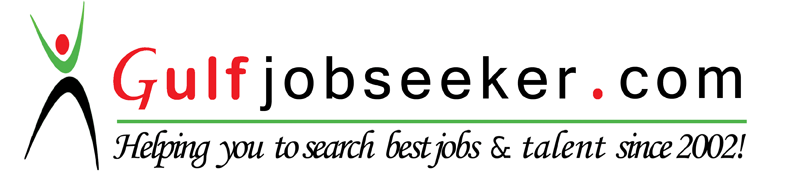 